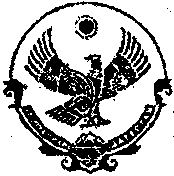 РЕСПУБЛИКА  ДАГЕСТАНМуниципальное образование  «Бабаюртовский  район»Администрация  муниципального  районаПостановление«07» июля 2015 г.                                                                                          № 147«О комиссии по противодействию коррупции в Администрации  муниципального района «Бабаюртовский район» В соответствии с пунктом 5 Плана противодействия коррупции в Республике Дагестан на 2014-2015 года, утвержденного Указом Главы Республики Дагестан от 21.08.2014г. № 182, Администрация муниципального района «Бабаюртовский район»  ПОСТАНОВЛЯЕТ:1. Образовать в Администрации муниципального района «Бабаюртовский район» Комиссию по противодействию коррупции.2. Утвердить Положение о Комиссии по противодействию коррупции, согласно приложению№1.3. Утвердить состав Комиссии по противодействию коррупции, согласно приложению №2.4 Настоящее постановление опубликовать на официальном сайте администрации муниципального района «Бабаюртовский район».5. Контроль за исполнением настоящего постановления возложить на первого заместителя Главы администрации А.А.Абсаламова.Глава  администрациимуниципального района                                                      Д.В. ШаибовИспол.Мамашев Н.А.Приложение № 1к постановлению Администрациимуниципального района «Бабаюртовский район»от «07» июля 2015 года № 147Положениео комиссии по противодействию коррупции в Администрации муниципального района «Бабаюртовский район»Общие положенияНастоящее Положение определяет порядок формирования и деятельности Комиссии по противодействию коррупции в Администрации муниципального района «Бабаюртовский район» (далее-  Комиссия).Комиссия образована в целях:Осуществления в пределах своих полномочий деятельности, направленной на противодействие коррупции в Администрации МР «Бабаюртовский район» (далее – Орган);Создания системы противодействия коррупции в деятельности Органа устранения причин и условий, порождающих коррупцию;Повышения Эффективности функционирования Органа за счет снижения рисков проявления коррупции; Предупреждения коррупционных правонарушений в Органе;Подготовки предложений по совершению законодательства в области правового обеспечения противодействия коррупции.1.3    Комиссия в своей деятельности руководствуется Конституцией Российской Федерации, федеральными законами, указами и распоряжениями Президента Российской Федерации, Конституцией Республики Дагестан, законами Республики Дагестан, указами Республики Дагестан, указами и распоряжениями Главы Республики Дагестан, постановлениями и распоряжениями Правительства Республики Дагестан, а также настоящим Положением.Основные задачи и функции Комиссии Задачами Комиссии являются:Разработка и реализация программных мероприятий по реализации антикоррупционной политики Органа;Подготовка предложений Совету при Главе Республики Дагестан по противодействию коррупции, касающихся выработки и реализации политики в области противодействия коррупции;Обеспечение прозрачности и открытости деятельности Органа;Формирование нетерпимого отношения к проявлением коррупции со  стороны служащих (работников) Органа;Установление системы запретов, ограничений и дозволений, обеспечивающих предупреждение коррупции в Органе;Повышение ответственности должностных лиц Органа за неприятие мер по устранению причин коррупции;Разработка мер по противодействию коррупции, устранению причин  и условий, способствующих ее проявлением, а также осуществление контроля за реализации этих мер;Внедрение и развитие информационно-коммуникационных технологий в деятельности Органа, позволяющих минимизировать причины и условия возникновения коррупции.         2.2 Комиссия в соответствии с возложенными на нее задачами выполняет следующие функции:Обеспечивает контроль за реализацией Плана по противодействию коррупции в Органе;Вырабатывает предложения по совершению нормативных правовых актов Республики Дагестан и Органа в сфере противодействия коррупции;                 Вырабатывает предложения по совершенствованию системы мер по                         предупреждению коррупции в Органе;     Принимает меры по выявлению и последующему устранению причин коррупционных правонарушений;Рассматривает факты обнаружения коррупционных проявлений в Органе и принимает меры по минимизации и ликвидации последствий коррупционных правонарушений;Осуществляет анализ эффективности работы Органа и  подведомственных организаций и учреждений по противодействию коррупции;Проводит анализ решений, принимаемых подведомственными организациями и учреждениями, в целях выявления положений, способствующих возникновению и распространению коррупции, и постановку им задач по их устранению;Устанавливает систему обратной связи с получателями государственных (муниципальных) услуг;Обеспечивает контроль за качеством и своевременностью решения вопросов, содержащихся в обращениях граждан, имеющих отношение к коррупции;Обеспечивает соблюдение служащими (работниками) ограничений, запретов и требований предотвращения и урегулирования конфликта интересов, исполнения ими обязанностей, установленных Федеральным законом от 25 декабря 2008г. № 273-ФЗ «О противодействии коррупции».Комиссия в целях реализации своих функций обладает следующими правами:Рассматривать исполнение программных мероприятий Органа по противодействию коррупции; Заслушивать на своих заседаниях информацию должностных лиц Органа о проводимой работе по предупреждению коррупции и мерах по повышению ее эффективности;Рассматривать вопросы, связанные с организацией проведения экспертизы нормативных правовых актов Органа и их проектов, а также проектов нормативных правовых, вносимых Органом на рассмотрение Главы Республики Дагестан и в Правительство Республики Дагестан, в целях выявления в них положений, способствующих проявлению коррупции;Готовить предложения по внедрению механизмов дополнительного внутреннего контроля деятельности служащих (работников) Органа, исполняющих должностные обязанности, в наибольшей мере подтвержденные коррупционных проявлений.III. Состав и порядок работы Комиссии3.1 Комиссия формируется в составе председателя Комиссии, заместителя председателя Комиссии, секретаря Комиссии и членов Комиссии.Председателем Комиссии является руководитель Органа (далее – Руководитель). Состав Комиссии утверждается Руководителем.3.2  В состав Комиссии входят:Руководитель (председатель Комиссии), заместитель Руководителя (заместитель председателя Комиссии), должностное лицо, ответственное за работу по профилактике коррупционных и иных правонарушений в Органе (секретарь Комиссии), члены Комиссии из состава сотрудников Органа, представители общественных и научных организаций, образовательных учреждений среднего, высшего и дополнительного профессионального образования, председатель общественного совета при Органе.3.3 Члены Комиссии осуществляют свои полномочия непосредственно, то есть без права передачи иным лицам, в том числе и на время своего отсутствия.3.4  Все члены Комиссии при принятии решений обладают равными правами.В отсутствие председателя Комиссии его обязанности исполняет заместитель председателя Комиссии.3.5 Заседания Комиссии проводиться по мере необходимости, но не реже одного раза в квартал.3.6 Председатель Комиссии осуществляет общее руководство деятельностью Комиссии, организует работу Комиссии, проводит заседание Комиссии, представляет Комиссию в отношениях с территориальными органами федеральных органов государственной власти, органами государственной власти Республики Дагестан, органами местного самоуправления, Советом при Главе Республики Дагестан по противодействию коррупции и его президиумом, общественными объединениями.3.7 Заседание Комиссии является правомочным в случае присутствии на нем не менее двух третей общего числа ее членов. Решение принимаются простым большинством голосов от числа присутствующих членов Комиссии. При равном количестве голосов «за» и «против» голос председателя Комиссии является решающим. По итогам заседания Комиссии оформляется протокол, к которому прилагаются документы, рассмотренные на заседании Комиссии. Протокол подписывается секретарем Комиссии и утверждается председателем Комиссии.3.8 Член Комиссии, не согласный с решением Комиссии, вправе в письменном виде изложить свое особое мнение, которое подлежит обязательному приобщению к протоколу заседания Комиссии.3.9 Члены Комиссии добровольно принимают на себя обязательства о неразглашении сведений, затрагивающих честь и достоинство граждан, и другой конфиденциальной информации, которая рассматривается (рассматривалась) Комиссией.3.10 Информация, полученная Комиссией в ходе рассмотрения вопросов, может быть использована в порядке, предусмотренном законодательством.3.11 Организационное обеспечение деятельности Комиссии осуществляется должностным лицом, ответственным за работу по профилактике коррупционных и иных правонарушений.3.12 Председатель Комиссии и члены Комиссии осуществляют деятельность на общественных началах.Приложение № 2 к постановлению Администрации муниципального района «Бабаюртовский район»от «07» июля 2015 года  № 147СОСТАВКомиссии по противодействию коррупции.Шаибов               -    Глава Администрации муниципального районаДжамболат              «Бабаюртовский район», (председатель комиссии).Вайдуллаевич        Абсаламов НариманАбсаламович- зам.Главы Администрации муниципального района «Бабаюртовский район», (зам. председателя Комиссии);МамашевНадим  Ахмедович- зам.начальника Управления делами Администрации муниципального района «Бабаюртовский район», (секретарь Комиссии).Члены Комиссии:Члены Комиссии:ЧеривмурзаевАбдулла Магомедович- заместитель Главы Администрации           муниципального района «Бабаюртовский район»;МеджидоваАминат Зубаировна- ведущий специалист Управления делами Администрации муниципального района «Бабаюртовский район»ДибироваДжамиляСолтахановна- начальник Управления делами Администрации муниципального района «Бабаюртовский район»;